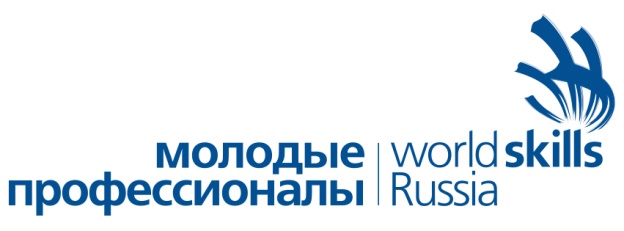 VI Региональный чемпионат «Молодые профессионалы» (WorldSkills Russia)НЕНЕЦКОГО АВТОНОМНОГО ОКРУГА 29 ноября – 03 декабря 2021 годSkill Management PlanКомпетенция:RU 6 Лабораторный химический анализ Chemical Laboratory TechnologyГлавный эксперт: Деревянко Людмила НиколаевнаВремяОписаниеС-3Суббота, 27 ноябряСуббота, 27 ноябряС-308:00 – 16:00Монтаж площадки.С-313:00 – 14:00Обеденный перерыв.С-316:00 – 17:00Приемка площадки ГЭ, устранение недостатков.С-2Воскресенье, 28 ноябряВоскресенье, 28 ноябряС-208:00 – 09:00Регистрация экспертов площадки.С-209:00 – 13:00Обучение новых экспертов. Внесение 30% изменений. Обсуждение КЗ. Распределение ролей между экспертами.С-213:00 – 14:00Обеденный перерыв.С-214:00 – 17:00Оформление и подписание КЗ. Инструктаж экспертов по ТБ. Проверка оборудования. Внесение измененных критериев в CIS. Подписание протоколов.С-1Понедельник, 29 ноябряПонедельник, 29 ноябряС-108:00 – 08:30Регистрация участников на конкурсной площадке.С-108:30 – 13:00Жеребьёвка. Инструктаж по ТБ и ОТ. Инструктаж участников по изменённому заданию. Осмотр инструмента конкурсантов (тулбоксы). Подготовка конкурсных мест.С-113:00Ознакомление с конкурсными местами и оборудованием.С1Вторник, 30 ноябряВторник, 30 ноябряС108:00 – 08:45Сбор участников соревнований. Инструктаж по ТБ и ОТ.С108:45 – 09:00Получение Задания Модуль А/Модуль В, обсуждение, вопросы эксперту.С109:00 – 13:00Выполнение Задания. Модуль А (4 ч)/Модуль В (4 ч).С113:00 – 14:00Обеденный перерыв.С114:00 – 14:15Получение Задания Модуль В/Модуль А, обсуждение, вопросы эксперту.С114:15 – 18:15Выполнение Задания. Модуль В (4 ч)/Модуль А (4 ч).С118:15 – 19:00Обсуждение результатов экспертами. Подведение итогов дня.С119:00 – 20:00Внесение результатов в CIS.С2Среда, 01 декабряСреда, 01 декабряС208:00 – 08:45Сбор участников соревнований. Инструктаж по ТБ и ОТ.С208:45 – 09:00Получение Задания Модуль С/Модуль E, обсуждение, вопросы эксперту.С209:00 – 12:00Выполнение Задания. Модуль C (3 ч)/Модуль E (2 ч).С212:00 – 13:00Обеденный перерыв.С213:00 – 13:15Получение Задания Модуль E/Модуль C, обсуждение, вопросы эксперту.С213:15 – 16:15Выполнение Задания. Модуль E (2 ч)/Модуль C (3 ч).С216:15 – 18:30Обсуждение результатов экспертами. Подведение итогов дня.С218:30 – 19:00Внесение результатов в CIS.С3Четверг, 02 декабряЧетверг, 02 декабряС308:00 – 08:45Сбор участников соревнований. Инструктаж по ТБ и ОТ.С308:45 – 09:00Получение Задания Модуль D, обсуждение, вопросы эксперту.С309:00 – 12:00Выполнение Задания. Модуль D (3 ч).С312:00 – 13:00Обеденный перерыв.С313:00 – 15:00Обсуждение результатов экспертами. Подведение итогов дня.С315:00 – 16:00Внесение результатов в CIS. Блокировка системы CIS.С+1Пятница, 03 декабряПятница, 03 декабряС+108:00 Начало демонтажа оборудования.